LAMPIRAN ARENCANA PELAKSANAAN PEMBELAJARAN (RPP)EKSPERIMEN	Nama Sekolah	: MTs Nurul Iman Tanjung Morawa	Mata Pelajaran	: Matematika 		Kelas/Semester	: VIII /Ganjil	Alokasi Waktu	: 6x 40 menit ( 3 Pertemuan )Standar KompetensiMemahami sifat-sifat operasi aljabarKompetensi Dasar Menerapkan operasi aljabar yang melibatkan bilangan rasional dan pecahanMelakukan operasi aljabarIndikator	Menjelaskan pengertian koefisien, variabel, konstanta, suku sejenis, suku satu,dua atau tiga dalam variabel yang sama atau yang berbeda.Menyelesaikan operasi tambah, kurang pada bentuk aljabar.Melakukan operasi tambah, kurang, kali, dan bagi bilangan bulat operasi campuranTujuan PembelajaranSiswa dapat Menjelaskan pengertian koefisien, variabel, konstanta, suku sejenis, suku   satu, dua, dan tiga dalam variabel yang sama atau yang beda melalui diskusi kelompok.Siswa dapat menyelesaikan operasi tambah, kurang pada bentuk aljabar.Siswa dapat Menyelesaikan operasi kali, bagi dan pangkat pada bentuk aljabar.  Model dan Metode Pembelajaran1. Model Pembelajaran	: Kooperatif tipe Think Pair Share2. Metode Pembelajaran	: Diskusi, Tanya jawab dan KelompokF.    Alat, Media dan Sumber BelajarAlat dan Media PembelajaranPapan Tulis, Alat Tulis, Lembar AktivitasSumber BelajarBuku Paket siswa MTs. Nurul Iman Tanjung MorawaLangkah-langkah PembelajaranPertemuan PertamaPenilaian Teknik 			: Tes TertulisBentuk instrument		: Uraian LAMPIRAN BRENCANA PELAKSANAAN PEMBELAJARAN (RPP)KONVENSIONALSekolah		: MTs Nurul Iman tanjung MorawaMata Pelajaran		: MatematikaPokokBahasan		: Faktorisasi Suku AljabarKelas / Semester	: VIII/ I AlokasiWaktu		: 6 x 40 menit( 3 x pertemuan )Kompetensi IntiMenghayati dan mengamalkan ajaran agama yang dianutnya.Menghayati dan mengamalkan perilaku jujur, disiplin, tanggungj awab, peduli (gotong royong, kerjasama, toleransi, damai), santun, responsive dan pro-aktif dan menunjukkan sikap sebagai bagian dari solusi atas berbagai permasalahan dalam berinteraksi secara efektif dengan lingkungan social dan alam serta dalam menempatkan diri sebagai cerminan bangsa dalam pergaulan dunia.Memahami, menerapkan, menganalisis pengetahuan faktual, konseptual, procedural berdasarkan rasa ingin tahunya tentang ilmu pengetahuan, teknologi, seni, budaya, dan humaniora dengan wawasan kemanusiaan, kebangsaan, kenegaraan, dan peradaban terkait penyebab fenomena dan kejadian, serta menerapkan pengetahuan procedural pada bidang kajian yang spesifik sesuai dengan bakat dan minatnya untuk memecahkan masalah.Mengolah, menalar, dan menyaji dalam ranah konkret dan ranah abstrak terkait dengan pengembangan dari yang dipelajarinya di sekolah secara mandiri, dan mampu menggunakan metode sesuai kaidah keilmuan.Kompetensi Dasar dan Indikator Pencapaian KompetensiMenerapkan operasi aljabar yang melibatkan bilangan rasional.C.	Indikator :1.  Menyelesaikanoperasipenjumlahanbentukaljabar.2.  Menyelesaikanoperasipenguranganbentukaljabar.3.  Menyelesaikanperkalianbentukaljabar.D.  Tujuan PembelajaranSiswa dapat menyelesaikan operasi penjumlahan pada bentuk aljabar.Siswa dapat menyelesaikan operasi pengurangan pada bentuk aljabar.Siswa dapat menyelesaikan perkalian bentuk aljabar E.  Materi Pembelajaran1. Bentuk aljabar (Pengertian variabel, suku, faktor, koefisien, konstanta, dan suku sejenis).2. Bentuk aljabar (Operasi hitung pada bentuk aljabar).3. Perkalian dengan  bentuk aljabar.F.  Media Alat, dan Sumber PembelajaranSumber pembelajaran	: Buku	paket matematika kelas VIII dan referensi.G. Teknik PembelajaranMetode Pembelajaran	: Ekspositori, tanyajawab, penugasan.H. Kegiatan Belajar MengajarPertemuan ILANGKAH-LANGKAH PEMBELAARAN EKSPOSITORIPertemuan IILANGKAH-LANGKAH PEMBELAARAN EKSPOSITORIPertemuan IIILANGKAH-LANGKAH PEMBELAARAN EKSPOSITORII.Jenis / TeknikPenilaianJenis			:Tes, KuisBentuk Instrumen	: Pertanyaan lisan atau tertulis.LAMPIRAN CLembar Aktifitas Siswa (LAS ) 1Nama Kelompok :1.											2.3.4.5.				Petunjuk :Kerjakan LAS ini secara berkelompok!Perhatikan percakapan berikut ini Suatu hari ani bertemu dengan budi mereka bertemu ditoko yang sama dan sama-sama membeli pulpen.Ani: budi banyak sekali kamu membeli pulpenBudi :iya ni stok buat saya dan adik saya. Saya membeli 3 kotak dan 2 pulpen. Ani kamu beli apa sajaAni : saya hanya membeli 4 pulpen saja untuk adikku Dari percakapan tersebut terlihat 2 orang yang menanyatakan pulpen dengan satuan yang berbeda. Ani menyatakan pulpen dalam bentuk satuan pulpen sedangkan Budi menyatakan pulpen dalam bentuk kotak.Nyatakan dalam bentuk aljabar!Buatlah bentuk aljabar dari soal diatasTentukan mana yang variabel, koefisien dan konstanta dari soal tabel diatas4 amplop dan 5 kartu. Bentuk aljabar: 4a + 5, dengan a menyatakan banyaknya kartu dalam amplop.Jika a adalah variabel, nyatakan dengan bahasa kalian apa yang dimaksud variabel!Jika 4 adalah koefisien, nyatakan dengan bahasa kalian apa yang dimaksud dengan koefisien!Jika 5 adalah konstanta, nyatakan dengan bahasa kalian apa yang dimaksud dengan konstanta!Jika 4a dan 5 adalah sukualjabar, nyatakan dengan bahasa kalian apa yang dimaksud suku aljabar!Buatlah 2 bentuk aljabar yang memuat dua suku aljabar serta buat suatu cerita untuk masing-masing bentuk aljabar yang kalian buat!LAMPIRAN DLembar Aktivitas Siswa (LAS) 2Anggota Kelompok	:1.2.										.3.4.5.Petunjuk:Kerjakan LAS ini secara berkelompok!Pada sebuah toko alat tulis terdapat stok 33 buku dan 43 pulpen. Pada suatu hari stok buku ditambah 15 dan stok pulpen ditambah 13. Misalkan x adlah banyak buku dan y adalah banyak pulpen.nyatakan dalam bentuk aljabarJumlah buku ditoko tersebutJumlah pulpen ditokoh tersebutJumlah buku dan pulpen ditoko tersebutSelisih antara jumlah buku semula yang ada ditoko dengan jumlah stok buku yang akan ditambahkanSelisih antara jumlah pulpen semula yang ada ditoko dengan jumlah stok pulpen yang akan ditambahkanSelisih antara jumlah buku dan jumlah pulpen ditoko tersebutKesimpulan yang kalian peroleh  dari operasi penjumlahan dan pengurangan bentuk aljabar diatasDi sebuah meja terdapat 5 sendok, 5 piring, dan 5 gelas. Budi mengambil 1 buah sendok dan piring. Lalu ani menaruh 2 buah piring, 3 sendok dan 1 gelas. Maka berapakah jumlah peralatan makan yang tersedia di meja tersebut sekarang?nyatakan dalam bentuk aljabar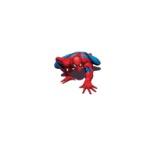 Disebuah tokoh komputer terdapat 10 leptop, 5 komputer dan 3 speaker. Pada suatu hari ada beberapa barang yang terjual yaitu 3 leptop dan 3 komputer, kemudian toko tersebut mendapat kiriman dari pabrik berupa 2 unit leptop, 2 komputer dan 2 speaker .berapakah jumlah alat elektronik yang sekarang ada ditokoh komputer tersebut? Nyatakan dalam bentuk aljabarLAMPIRAN ELembar Aktivitas Siswa (LAS) 3Anggota Kelompok	:1.2. 							3.4.5.Petunjuk :Kerjakan LAS ini secara berkelompok!pak Ali mempunyai sebuah kebun apel berbentuk persegi  dengan panjang sisi x meter, dan kebun semangka yang berbentuk persegi panjang dengan panjang x meter dan lebar 4 meter tentukanlah luas kebun apel pak Ali						   tentukanlah luas kebun semangka pak Ali			`	tentukan luas seluruh kebun pak Ali	berdasarkan penyelesaian diatas, bagaimana cara perkalian bentuk aljabar kx(ax + b)berdasarkan penyelesaian diatas, bagaimana cara perkalian bentuk aljabar (ax +b) x (cx + d)!  Kiki mempunyai sebuah taman dengan lebar 3a dan luas 21a2 bTentukan faktor dari kedua bentuk aljabar diatasTentukan panjang taman tersebutDari kedua langkah diatas, jelaskan cara pembagian bentuk aljabar? Tuliskan perkalian- perkalian berikut sebagai jumlah atau selisih dengan menggunakan sifat distributif3pq (2p – q)-2x (2y –x)(2x + 3)(x + 5)LAMPIRAN FKunci jawaban lAS 1a.  Bentuk aljabar kolom pertama pertama = 3x + 2ybentuk aljabar kolom kedua = 4yb. variabelnya = x dan y, koefisien = 3, 2 dan 4, 2.  a. Variabel adalah lambang pengganti suatu bilangan yang belum diketahui nilainya dengan jelasb. Koefisien adalah suatu bilangan yang menyatakan banyaknya suatu variabelc. Konstanta adalah suatu bilangan yang tidak memuat variabeld. Suku aljabar adalah suatu variabel beserta koefisiennya atau suatu konstanta pada bentuk aljabar3.   a). bentuk aljabar pertama = 5x +2yCerita: ibu memiliki 5 keranjang buah jeruk dan 2 keranjang buah anggurx = banyak buah jeruk dalam keranjangy = banyak buah anggur dalam keranjangb). bentuk aljabar kedua= 2x  + 8cerita:  kirana membeli 2 dus buku tulis dan 8 buku tulisx= banyak buku tulis dalam dusLampiran GKunci Jawaban LAS 2a). Jumlah buku pada toko tersebut= 33x + 15x= 48xb). jumlah pulpen pada toko tersebut= 43y + 13y	=56yc). jumlah buku pulpen ditoko tersebut= 48x + 56 yd). selisih antara jumlah buku semula yang ada ditokoh dengan jumlah stok buku yang akan ditambahkan.= 33x – 15x= 18xe). selisih antara jumlah pulpen semula yang ada ditoko dengan jumlah stok pulpen yang akan ditambahkan= 43y – 13y=30yf). selisih antara jumlah buku dan jumlah pulpen ditoko tersebut= 48x -56yg). kesimpulan yang kalian peroleh dari operasi penjumlahan dan pengurangan bentuk aljabar diatas.Penjumlahan danpengurangan bentuk aljabar hanya dapat dikerjakan pada suku-suku yang sejenis dengan menjumlahkan atau mengurangkan koefisien pada suku-suku yang sejenisMisal sendok = x, piring = y dan gelas = zTerdapat 5 sendok, 5 piring dan 5 gelas di atas meja = 5x+ 5y + 5zBudi mengambil 1  buah sendok dan 1 buah piring = x + yLalu ani menaruh 2 buah piring, 3 sendok dan 1 gelas  = 2y + 3x +z=(5x+ 5y + 5z) – (x + y) + (2y + 3x +z)=5x- x + 3x + 5y – y + 2y + 5z + z=7x + 6y + 6zMisal leptop = x, komputer = y dan speaker = zTerdapat 10 leptop, 5 kompuer dan 3 speaker ditoko = 10x+ 5y + 3zSuatu hari terjual 3 leptop dan 2 komputer = 3x + 2yLalu toko mendapat kiriman dari pabrik 2 leptop, 2 kompuer dan 2 speaker = 2y + 2x +2z= (10x+ 5y + 3z) – (3x + 2y) + (2x + 2y +2z)= 9x + 5y + 5zLAMPIRAN HKunci Jawaban lAS 3A). Luas kebun apel pak Ali (L1)= s x s=x  x x= x2 b). luas kebun semangka pak Ali (L2)=p x l= x x 4= 4xc)). luas seluruh kebun pak Ali= L1 + L2= x2 + 4xd). perkalian bentuk aljabar kx (ax+b)=(kxax) +( k xb)e). perkalian bentuk aljabar (ax +b) x (cx + d)ax x (cx + d) + b x (cx+d)(ax x cx) + (ax + d) + (b x cx) + (cx + d)A).  faktor dari 3a     3a = 3xa     Faktor dari 21a2 b    21a2 b = 21 x a x a x bb). panjang == =7abc). Operasi pembagian bentuk aljabar dapat dilakukan dengan cara menentukan faktor dari kedua bentuk aljabar terlebih dahulu. Baru dilakukan pembagian dengan cara mengubahnya menjadi bentuk pecahan yang kemudian disederhanakan a. 3pq(2p – q) = 6p2 q – 3pq2b. -2x (2y –x) = -4xy + 2x2          = 2x2 – 4xy c. (2x + 3)(x + 5) = 2x(x + 5) + 3(x+ 5)			  = 2x2 + 10x + 3x + 15			   =  2x2 + 13x + 5LAMPIRAN IPRE-TESTPersegi adalah suatu persegi panjang.Kemukakan pendapatmu mengenai pernyatan berikut!Jika kalian sependapat dengan pernyataan pada no 1 di atas, persegi panjang yang bagaimanakah persegi itu?Berdasarkan jawaban kalian diatas dapatkah kalian merumuskan cara untuk menghitung keliling dan luas persegi dengan cara menemukakan keliling dan luas persegi panjang pada bagian sebelumnyaPerhatikan gambar persegi panjang berikut!Gambar tersebut adalah sebuah bidang yang disusun dengan 8 buah persegi dimana sisi terpanjang dari gambar tersebut adalah 8 cm, maka tentukanlah luas bidang tersebutSeorang arsitek ditugaskan untuk merancang sebuah kolam renang, untuk membuat kolam renang tersebut telah disediakan keramik untuk alasnya sebanyak 2 kotak (1 kotak = 20). Keramik tersebut berukuran 30 x 30 cm. Coba tentukan ukuran panjang dan lebar kolam renang  tersebut?LAMPIRAN JPOST-TEST Tuliskanlah bentuk aljabar penjumlahan dan pengurangan suku sejenis, perkalian suku dua dan pengkuadratan suku dua beserta contohnya Diketahui suatu bentuk aljabar sebagai berikut:5a3b – 9a2 b2 – 2ab + 7ab3Sebutkan semua variabelnyaSebutkan semua konstantanyaSebutkan semua koefisiennyaSebutkan semua suku aljabarnyaPak badu memelihara 3 ekor sapi, 5ekor itik dan 10 ekor kambing. Pada suatu hari pak badu membutuhkan uang lalu ia menjual 1 ekor sapi dan 2 ekor itik di pasar. Beberapa hari kemudian pak badu membeli lagi 3 ekor itik dan 2 ekor kambing. Berapakah jumlah ternak yang dimiliki pak badu saat ini?Disebuah tokoh bunga terdapat 50 tangkai bunga melati, 100 tangkai bunga mawar dan 40 tangkai bunga tulip. Ada seorang pelanggan yang membeli 20 tangkai bunga tulip dan 20 bunga melati. lalu toko bunga tersebut membeli lagi 20 tangkai bunga melati, 20 tangkai bunga mawar dan 40 tangkai bunga tulip maka berapakah jumlah bunga yang ada di tokoh bunga tersebut?Diberikan dua kertas berbentuk persegi dan persegi panjang. Dimna kertas yang berbentuk persegi mempunyai panjang sisinya x dan kertas yang berbentuk persegi panjang mempunyai panjang x dan lebar 4.tuliskan bagaimana cara perkalian bentuk aljabar k x (ax + b)tuliskan bagaimana cara perkalian bentuk aljabar (ax + b) x (cx + d)LAMPIRAN KKunci Jawaban Pre-TestPernyataan tersebut benar karena setiap sifat persegi panjang dipenuhi oleh persegiPersegi yang memiliki ukuran setiap sisi yang sama panjangK = 4.sL = s x sDik gamabr dengan sisi terpanjang persegi panjang 8 cmDit luas bidang ?Panjang persegi panjang = 8 cmDari gamnbar terlihat bahwa bidang tersebut merupakan susunan dari 8 persegi dan kita ketahui ukuran sisi persegi adalah 2 cm, maka kita bisa memperoleh luas bidang tersebut dengan mencari luas persegi terlebih dahuluL peregi = s x s = 2cm x 2 cm =4cm2 Jadi L persegi panjang = 8 x Lpersegi = 8 x 4 cm2  = 32 cm2Dik : jumlah keramik yang disediakan 2 kotak (1 kotak =20)Ukuran keramik 30 x 30Dit: Jawab:Jumlah keramik yang disediakan 2 kotak (1 kotak = 20), maka total keramik yang disediakan 40 keramik. Ukuran keramik 30 x 30 cm, maka luas 1 keramik adalah 900 cm2. Jadi luas alas kolam renang yang akan dibuat adalah 40 x 900 cm2  = 36000 = 3,6 m2  LAMPIRAN LKunci Jawaban Post-Test bentuk aljabar penjumlahan dan pengurangan suku sejenis, perkalian suku dua dan pengkuadratan suku dua beserta contohnya ialah:Bentuk penjumlahan suku sejenis= ax + bx = (a + b)x  cth : 5x + 7x = (5+7)x = 12xBentuk bentuk pengurangan suku sejenis= ax – bx = (a – b)x cth : 8x – 5x = (8 – 5)x = 3xBentuk perkalian suku duabilangan dengan suku dua k(a+b) = ka +kb, k = bilangan realCth: 3(x-2) = 3x – 6antar suku dua. (a+b) (c+d) = a(c+d) +b(c+d)Cth: (x+3)(x-2) = x(x-2) + 3(x-2)		   = x2 – 2x + 3x – 6		    = x2 + x – 6Bentuk pengkuadratan suku dua=(a+b)2 = (a+b)(a+b)	 = a2 + 2ab + b2 Cth : (x+5)2 = (x +5)(x+5) = x2  + 10x +25Variabel	: a3b, a2 b2 , ab dan ab3Konstanta	 : tidak adaKoefisien	 : 5. -9, -2, dan 7Suku		 : 5a3b – 9a2 b2 – 2ab + 7ab3Misal sapi= x, itik= y, kambing = zPak badu memiliki 3 ekor sapi, 5ekor itik dan 10 ekor kambing = 3x + 5y + 10zPak badu menjual 1 ekor sapi dan 2 ekor itik = x + 2ypak badu membeli lagi 3 ekor itik dan 2 ekor kambing =3y + 2z= (3x + 5y + 10z) – (x + 2y) + (3y + 2z)= 2x + 6y + 12zMisal melati = x, mawar = y, tulip = zTerdapat 50 tangkai bunga melati, 100 tangkai bunga mawar, dan 40 tangkai bunga tulip di tokoh = 50x + 100y + 40 zLalu pelanggan membeli 20 bunga melati dan 20 bunga tulip = 20x+ 20zLalu tokoh bunga tersebut membeli lagi 20 tangkai melati, 20 tangkai bunga mawar dan 40 tangkai bunga tulip =20x + 20y + 40z= (50x + 100y + 40z) – (20x+ 20z) + (20x + 20y + 40z)= 50x + 120y + 60za. Perkalian bentuk aljabar kx (ax + b)  = (k x ax)  + (k x b)  b. perkalian bentuk aljabar (ax + b) x (cx + d)= ax x (cx + d) + b x (cx + d)= (ax x cx) + (ax + d) + (b x cx) + (cx + d)No1Kegitan PembelajaranKegitan PembelajaranKegitan PembelajaranAlokasi WaktuNo1GuruSiswaSiswaNo1Kegiatan AwalKegiatan AwalKegiatan AwalMengucapkan salam kemudian mengajak siswa berdoa bersama sebelum memulai pelajaranmengecek kehadiran siswamenanyakan mengenai materi prasyarat tentang arti bentuk aljabarMemotivasi siswamenunjukan contoh-contoh aljabar yang ada pada kehidupan sehari-hari untuk menimbulkan ketertarikan siswa dalam mempelajari materi .Menyampaikan tujuan pembelajaran yang akan dicapai dan menjelaskan tentang model pembelajaran Think Pair ShareMenjawab salam kemudian mengikuti instruksi guru untuk berdoa bersamaMenjawab  kehadiranSiswa menjawab pertanyaan gurumendengarkan guru.mendengarkan penjelasan guruMenjawab salam kemudian mengikuti instruksi guru untuk berdoa bersamaMenjawab  kehadiranSiswa menjawab pertanyaan gurumendengarkan guru.mendengarkan penjelasan guru15 menit2GuruSiswaSiswa2Kegiatan IntiKegiatan IntiKegiatan IntiTahap 1: Thinking (berpikir)Eksplorasiguru membagikan LAS kepada masing-masing  siswaguru menyajikan masalah yang telah tertuang pada LASmengajak siswa berdiskusi mengenai maksud soal untuk memastikan siswa memahami maksud soal agar tidak terjadi pemahaman soal yang keliruTahap 2: Pairing (Berpasangan)Elaborasi Guru membagi siswa kedalam kelompok-kelompok yang terdiri dari 4-5 orang siswa, guru meminta siswa untuk mendiskusikan atau berbagi ide dengan pasangannyaMenginstrusikan siswa untuk mendiskusikan setiap permasalahan yang ada pada LAS, menyelesaikan permasalahan yang ada pada LAS bersama teman kelompoknya Guru mengawasi dan membimbing siswa dalam melakukan kegiatan diskusiTahap 3: Sharing (Berbagi)Konfirmasi Guru meminta siswa untuk mempresentasikan hasil diskusi mereka didepan kelas dengan cara memanggil kelompok secara bergiliran.Guru meminta kelompok lain untuk memberikan tanggapan tentang hasil diskusi kelompok yang telah mempresentasikan hasil diskusinya Mengonfirmasi tindakan siswa dengan mengecek hasil diskusi siswa. Guru memberikan kesempatan kepada kelompok lain untuk bertanya dan meluruskan jawaban jika ada yang keliru pada kelompok yang mempresentasikan hasil diskusinyaGuru menanyakan pemahaman siswa mengenai materi yang telah disajikanMenerima LAS yang diberikan guruMemperhatikan masalah-masalah yang tertera pada LASMendiskusikan maksud soal dengan guru.Siswa membentuk kelompok sesuai instruksi guru dan kemudian mendiskusikan masalah yang telah tertera pada LAS.Siswa berdiskusi untuk menyelesaikan permasalahan yang ada pada LAS, kemudian bersama kelompoknya menyelesaikan permasalahan yang ada pada LASSiswa yang ditunjuk oleh guru maju kedepan dan mempresentasikan hasil diskusi kelompoknyaSiswa dari kelompok lain memberikan tanggapanSiswa menanyakan hal-hal yang masih belum dipahamiSiswa menjawab pertanyaan guruMenerima LAS yang diberikan guruMemperhatikan masalah-masalah yang tertera pada LASMendiskusikan maksud soal dengan guru.Siswa membentuk kelompok sesuai instruksi guru dan kemudian mendiskusikan masalah yang telah tertera pada LAS.Siswa berdiskusi untuk menyelesaikan permasalahan yang ada pada LAS, kemudian bersama kelompoknya menyelesaikan permasalahan yang ada pada LASSiswa yang ditunjuk oleh guru maju kedepan dan mempresentasikan hasil diskusi kelompoknyaSiswa dari kelompok lain memberikan tanggapanSiswa menanyakan hal-hal yang masih belum dipahamiSiswa menjawab pertanyaan guru15 menit20 menit20 menit3GuruSiswaSiswa3Kegiatan AkhirKegiatan AkhirKegiatan Akhirguru membimbing siswa untuk menyimpulkan hasil diskusi mereka untuk mengetahui pemahaman siswa.Setiap kelompok diberikan penghargaan berupa tepuk tangan atau nilai tambahan kepada kelompok yang aktif..Memberi salam untuk menutup pembelajaran.guru membimbing siswa untuk menyimpulkan hasil diskusi mereka untuk mengetahui pemahaman siswa.Setiap kelompok diberikan penghargaan berupa tepuk tangan atau nilai tambahan kepada kelompok yang aktif..Memberi salam untuk menutup pembelajaran.Menyimpulkan hasil pelajaran hari iniMemberi tepuk tangan terhadap kelompok yang telah mempresentasikan hasil diskusiMenjawab salam guru.10 menitLangkah-langkahAlokasiWaktuPendahuluanGuru menyampaikan tujuan pembelajaran. Apersepsi : Menceritakan masalah yang berhubungan dengan bentuk aljabar.10 menitKegiatan IntiGuru menjelaskan kepada siswa tentang bentuk aljabar .Menjelaskan contoh dari bentuk aljabar.Siswa diberi kesempatan untuk menanyakan materi yang belum dipahami.Siswa diminta mengerjakan soal pada buku paket .Guru dan siswa membahas bersama-sama soal yang telah dikerjakan.Untuk menilai pemahaman siswa guru memberikan tes.60 menitKegiatan Penutup	Guru membimbing siswa membuat kesimpulan dari materi yang telah disampaikan dalam bentuk rangkuman.Guru memberikan pekerjaanr umah (PR).10  menitLangkah-langkahAlokasiWaktuPendahuluanGuru menyampaikan tujuan pembelajaran. Apersepsi : Menceritakan masalah yang berhubungan dengan bentuk aljabar.10 menitKegiatan IntiGuru menjelaskan kepada siswa tentang bentuk aljabar .Menjelaskan contoh dari bentuk aljabar.Siswa diberi kesempatan untuk menanyakan materi yang belum dipahami.Siswa diminta mengerjakan soal pada buku paket .Guru dan siswa membahas bersama-sama soal yang telah dikerjakan.Untuk menilai pemahaman siswa guru memberikan tes.60 menitKegiatan Penutup	Guru membimbing siswa membuat kesimpulan dari materi yang telah disampaikan dalam bentuk rangkuman.Guru memberikan pekerjaanr umah (PR).10  menitLangkah-langkahAlokasiWaktuPendahuluanGuru menyampaikan tujuan pembelajaran. Apersepsi : Menceritakan masalah yang berhubungan dengan bentuk aljabar.10 menitKegiatan IntiGuru menjelaskan kepada siswa tentang bentuk aljabar .Menjelaskan contoh dari bentuk aljabar.Siswa diberi kesempatan untuk menanyakan materi yang belum dipahami.Siswa diminta mengerjakan soal pada buku paket .Guru dan siswa membahas bersama-sama soal yang telah dikerjakan.Untuk menilai pemahaman siswa guru memberikan tes.60 menitKegiatan Penutup	Guru membimbing siswa membuat kesimpulan dari materi yang telah disampaikan dalam bentuk rangkuman.Guru memberikan pekerjaanr umah (PR).10  menitpembeliBudiPak Agusmembeli3 kotak dan 2 pulpen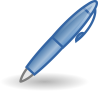 4 pulpenBentuk aljabar